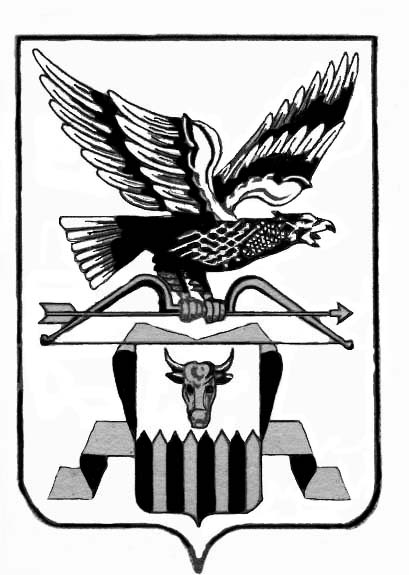 ПОСТАНОВЛЕНИЕ  администрации муниципального района «Читинский район»г.Читаот 28 января 2016 года                                                                          № 104   Об утверждении плана оптимизации расходов бюджета муниципального района «Читинский район» на 2016 год»В соответствии со статьёй 31 Устава  муниципального района «Читинский район»,  в целях реализации Программы по повышению эффективности бюджетных расходов в муниципальном районе «Читинский район» на период до 2017 года, утверждённой постановлением администрацией муниципального района «Читинский район» от 29 апреля 2011г. № 1797 (в ред. постановления от 14 апреля 2014г. № 1029),  администрация муниципального района «Читинский район»п о с т а н о в л я е т:Утвердить план мероприятий по оптимизации расходов консолидированного бюджета муниципального района «Читинский район» (приложение №1).Комитету по финансам администрации муниципального района «Читинский район», структурным подразделениям администрации, главным распорядителям средств бюджета муниципального района «Читинский район» руководствоваться планом мероприятий, утвержденным в п.1 настоящего постановления при организации исполнения бюджета муниципального района «Читинский район», а также при подготовке проектов нормативных правовых актов.Комитету по финансам администрации муниципального района «Читинский район» осуществлять мониторинг и координацию работы по выполнению плана мероприятий по оптимизации расходов муниципального района «Читинский район» на 2016 год.Рекомендовать Главам городских и сельских поселений разработать и принять нормативные акты, аналогичные настоящему постановлению.Контроль за исполнением постановления возложить на Заместителя руководителя администрации муниципального района «Читинский район», Председателя Комитета по финансам  Перфильеву В.И.Руководитель администрации                                                                 А.А. Эпов                                                                                      Приложение № 1                                                                                                к постановлению администрации                                                                                  муниципального района «Читинский район»                                                                                      от 28 января 2016 года № 104 План мероприятий по оптимизации расходов муниципального района «Читинский район» на 2016 год Пояснительная записка к плану оптимизации муниципального района «Читинский район». 	1.По мероприятию «Проведение инвентаризации фонда оплаты труда работников муниципальных учреждений муниципального района «Читинский район» планируется:- Оптимизация численности муниципальных служащих (4 шт.ед.). Сумма ожидаемого эффекта – 1665,3 тыс.рублей.- Сокращение 3 штатных единиц в связи с установкой охранной сигнализации в школе искусств пгт. Атамановка. Сумма ожидаемого эффекта -217,0 тыс.рублей.Сумма ожидаемого эффекта всего по мероприятию – 1882,3 тыс.рублей.	2. По мероприятию «Экономия энергоресурсов муниципальных  учреждений»:- Создание в целях обеспечения работоспособности котельных учреждений образования муниципального района «Читинский район», а также повышения эффективности бюджетных расходов в части теплоснабжения детских садов и школ МБУ «РЭО».           Сумма ожидаемого эффекта 12238,3 тыс.рублей;- Оптимизация расходов на отопление муниципальных учреждений путем применения автономных источников теплоснабжения модульного типа (модульные котельные «Термороботы»). Сумма ожидаемого эффекта – 19588,2 тыс.рублей.	Сумма ожидаемого эффекта всего по мероприятию – 31826,5 тыс.рублей.3. По мероприятию «Оптимизация бюджетной сети за счет ликвидации, реорганизации путём присоединения неэффективных бюджетных учреждений в качестве филиалов к основному учреждению»:- ликвидация учреждений: 1) МОУ НОШ с. Танха;2) МОУ вечерней школы, создание заочной формы обучения для получения образования;3) МДОУ с. Верх-Нарым.- реорганизация учреждений:1) МУ ДО «Детско-юношеская спортивная школа» МР «Читинский район»;2) пгт. Новокручининский преобразование в СОШ на базе 1 из 3-х школ.Экономия средств краевого бюджета – 2833,3 тыс.рублей, местного бюджета – 215,3 тыс.рублей. Сумма ожидаемого эффекта всего 3048,6 тыс.рублей.ВСЕГО по плану оптимизации сумма ожидаемого эффекта составит 36757,4 тыс.рублей.№ п/пСодержание мероприятийРезультат реализации мероприятияСрок реализации мероприятияОтветственные исполнители12345Направления оптимизации расходов бюджета муниципального района «Читинский район»Направления оптимизации расходов бюджета муниципального района «Читинский район»Направления оптимизации расходов бюджета муниципального района «Читинский район»Направления оптимизации расходов бюджета муниципального района «Читинский район»Направления оптимизации расходов бюджета муниципального района «Читинский район»1Проведение инвентаризации объектов капитальных ремонтов и строек.Планирование в приоритетном порядке бюджетных ассигнований на осуществление бюджетных инвестиций в объекты, строящиеся и ремонтирующиеся на условиях софинансирования с федеральным и краевым бюджетом.Участие в федеральных и краевых государственных программах, с учетом возможностей бюджета по обеспечению обязательного объема финансирования.Осуществление в первую очередь капитальных затрат, способствующих снижению текущих затрат в среднесрочной перспективе.Экономия бюджетных средствПостоянно.Управление по развитию ЖКХ администрации муниципального района «Читинский район»2Осуществление контроля за закупкой товаров, работ, услуг для муниципальных нужд в строгом соответствии с федеральным законом от 05.04.2013 года №44-ФЗ «О контрактной системе в сфере закупок товаров, работ, услуг для обеспечения государственных и муниципальных нужд»Экономия бюджетных средствПостоянноКомитет по финансам администрации муниципального района «Читинский район»,получатели бюджетных средств, автономные и бюджетные учреждения123453Контроль заключения договоров муниципальными казенными, бюджетными и автономными учреждениями в объеме утвержденных лимитов бюджетных обязательств и планов ФХД в целях недопущения образования просроченной кредиторской задолженностиЭкономия бюджетных средств
ПостоянноКомитет образования, Комитет культуры, Администрация муниципального района «Читинский район» -органы местного самоуправления, выполняющие функции и полномочия учредителя бюджетных и автономных учреждений4Повышение качества внутриведомственного финансового контроля в целях целевого, эффективного и экономного расходования бюджетных средствЭкономия бюджетных средствПостоянноГлавные распорядители бюджетных средств, выполняющие функции и полномочия учредителя бюджетных и автономных учреждений5Оптимизация расходов на содержание органов местного самоуправления муниципального образования, в том числе за счет исключения дублирования выполняемых ими функций, за исключением случаев принятия федеральных, краевых законов о наделении муниципального района дополнительными полномочиями.Недопущение увеличения расходов на содержание органов местного самоуправления.До 01.10.2016г.Заместители руководителя администрации, руководители структурных подразделений администрации муниципального района «Читинский район»6Проведение инвентаризации фонда оплаты труда работников муниципальных учреждений муниципального района «Читинский район».Оптимизация численности муниципальных служащих, служащих, прочего персонала – 1882,3 тыс.рублейИюнь-июль 2016гКомитет по финансам администрации муниципального района «Читинский район» совместно с главными распорядителями7Экономия энергоресурсов муниципальных  учреждений. Снижение неэффективных расходов до минимума, экономия бюджетных средств – 31826,5 тыс.рублейВ течение годаУправление по развитию ЖКХ администрации муниципального района «Читинский район»8Оптимизация бюджетной сети за счет ликвидации, реорганизации путём присоединения неэффективных бюджетных учреждений в качестве филиалов к основному учреждению. Снижение расходов на финансовое обеспечение выполнения муниципальных заданий – 3048,6 тыс.рублей 9местный бюджет 215,3 тыс.рублей, краевой бюджет 2833,3 тыс.рублей)В течение годаКомитет образования, Комитет культуры, Администрация муниципального района «Читинский район» -органы местного самоуправления, выполняющие функции и полномочия учредителя бюджетных и автономных учреждений9Соблюдение нормативов формирования расходов на содержание органов местного самоуправления, нормативов формирования расходов на оплату труда депутатов, выборных должностных лиц местного самоуправления, осуществляющих свои полномочия на постоянной основе, муниципальных служащих при формировании расходов на оплату труда работников органов местного самоуправления.Недопущение расходов на содержание ОМСУ сверх утверждённых нормативовПостоянноСтруктурные подразделения администрации10Оптимизация расходов на обеспечение деятельности администрации муниципального района "Читинский район", в том числе по эксплуатации и содержанию зданий, сооружений, прилегающих территорий, оборудования, коммуникаций и сетей, организации охраны и пожарной безопасности, транспортного обеспечения.Снижение расходов на финансовое обеспечение выполнения муниципальных заданийДо 01.10.2015 гЗаместитель главы администрации, управляющий делами, Управление экономики и имущества администрации муниципального района «Читинский район», МУ «Центр МТТО»11Оптимизация расходов на предоставление информации населению о деятельности и решениях органов местного самоуправления, нормативных правовых актах, иной официальной и социально значимой информации (сведений), подлежащей обязательному опубликованию через периодическое печатное изданиеСнижение расходов на финансовое обеспечение выполнения муниципальных заданийДо 01.10.2015 гЗаместитель главы администрации, управляющий делами, Управление экономики и имущества администрации муниципального района «Читинский район», МАУ «ИИЦ»12Проведение оценки возможности внедрения новых видов платных услуг, оказываемых муниципальными учреждениями, увеличения доходов от предпринимательской и иной приносящей доход деятельности.Увеличение доходной базы бюджетаВ течение годаМУ «Центр МТТО», МАУ РЦСПИ «Ингода», МБУ «РЭО»